Stagione Sportiva 2022/2023Comunicato Ufficiale N° 228 del 03/05/2023SOMMARIOSOMMARIO	1COMUNICAZIONI DELLA F.I.G.C.	1COMUNICAZIONI DELLA L.N.D.	1COMUNICAZIONI DEL COMITATO REGIONALE	1Modifiche al programma gare del 07/05/2023	3Recuperi	4NOTIZIE SU ATTIVITÀ AGONISTICA	4PROGRAMMA GARE	23COMUNICAZIONI DELLA F.I.G.C.COMUNICAZIONI DELLA L.N.D.COMUNICAZIONI DEL COMITATO REGIONALECHIUSURA UFFICISi ricorda che giovedì 4 maggio 2023, festa del Santo Patrono, gli uffici del Comitato Regionale Marche saranno chiusi.VARIAZIONI AL CALENDARIOCAMPIONATO UNDER 15 FEMMINILE II FASETeramo Calcio disputerà le restanti gare interne DOMENICA ore 15,30.CAMPIONATO ECCELLENZACALENDARIO GARE PLAY OFF E PLAY OUTPLAY OFF1° TurnoDomenica 07.05.2023 ore 16,30FORSEMPRONESE 1949 SD.ARL – MONTEFANO CALCIO A R.L.ATLETICO GALLO – ATLETICO AZZURRA COLLIFinale Domenica 14.05.2022 ore 16,30PLAY OUTLe gare CHIESANUOVA A.S.D. – MARINA CALCIO e CASTELFIDARDO – FABRIANO CERRETO non vengono effettuate per distacco punteggio in classifica superiore al disposto di cui al CU n. 52 del 13.10.2022 del Comitato Regionale Marche.Retrocedono: MARINA CALCIO  e FABRIANO CERRETOModalità di svolgimento delle gareSi applicano le disposizioni riportate nel C.U. n. 52 del 13.10.2022 del Comitato Regionale Marche Norme per disciplina sportiva e reclamiSi applica la normativa di cui al C.U. n. 206 del 18.01.2023 della L.N.D. allegato al C.U. n. 134 del 20.01.2023 del Comitato Regionale Marche.	AmmonizioniSi evdienzia che le ammonizioni che saranno inflitte nelle gare di play off e play out non sono cumulabili con quelle irrogate nel corso delle precedenti gare di campionato.Si precisa comunque che nelle gare di play off e play out dovranno trovare esecuzione le sanzioni di squalifica o inibizioni a qualsiasi titolo inflitte e non ancora scontate,.Si ricorda che per le gare di play off e play out i tesserati incorreranno in una giornata di squalifica ogni due ammonizioni inflitte dall’Organo di Giustizia sportiva.CAMPIONATO UNDER 17 ALLIEVI REGIONALIGARA DI SPAREGGIOPer determinare la vittoria del Girone DDomenica 07.05.2023 ore 15,00 – Campo sportivo “Ciarrocchi” di Porto d’AscoliCALCIO ATLETICO ASCOLI – FERMO SSD ARLModalita’ di svolgimento garaIncontro unico (società ospitante prima nominata): verranno disputati due tempi regolamentari di 45’ ciascuno; in caso di parità al termine dei tempi regolamentari verranno battutii tiri di rigore, in conformità all’art. 7 del Regolamento di Giuoco.Vincenti gironi:GIRONE A: F.C. VIGOR SENIGALLIAGIRONE B: JUNIOREJESINA LIBERTASGIRONE C: XXXGIRONE D: Vincente spareggio CALCIO ATLETICO ASCOLI / FERMO SSD ARLCAMPIONATO UNDER 15 GIOVANISSIMI REGIONALIVincenti gironi:GIRONE A: C.S.I. DELFINO FANOIRONE B: GIOVANE ANCONA CALCIOGIRONE C: XXXGIRONE D: SAMBENEDETTESE SRLAUTORIZZAZIONE TORNEISi comunica che il Torneo denominato “Gran Gala Scuole Calcio” organizzato dall’A.S.D. Castel di Lama è stato annullato per maltempoCOMUNICAZIONI DEL SETTORE GIOVANILE E SCOLASTICOCONVOCAZIONI CENTRO FEDERALE TERRITORIALE URBINOIl Coordinatore Federale Regionale del Settore Giovanile e Scolastico Floriano Marziali, con riferimento all’attività del Centro Federale Territoriale Urbino, comunica l’elenco dei convocati per Lunedì 08.05.2023 presso lo Stadio “Montefeltro” di Urbino, Via dell’AnnunziataSi allegano al presente C.U. le convocazioni.CONVOCAZIONI CENTRO FEDERALE TERRITORIALE RECANATIIl Coordinatore Federale Regionale del Settore Giovanile e Scolastico Floriano Marziali, con riferimento all’attività del Centro Federale Territoriale di Recanati, comunica l’elenco dei convocati per Lunedì 08.05.2023 presso lo Stadio “Nicola Tubaldi” di Recanati, viale Aldo Moro.Si allegano al presente C.U. le convocazioni.Modifiche al programma gare del 07/05/2023CAMPIONATO PROMOZIONEVisti gli accordi societari le seguenti gare vengono disputate come segue:FERMIGNANESE/MOIE VALLESINA A.S.D. del 06.05.2023 inizia ore 15,30URBANIA CALCIO/K SPORT MONTECCHIO del 06.05.2023 è posticipata a domenica 07.05.2023 ore 15,30.VIGOR CASTELFIDARDO-O ASD/BIAGIO NAZZARO del 06.05.2023 inizia ore 15,30.  CAMPIONATO UNDER 17 ALLIEVI REGIONALIVisti gli accordi societari la seguente gara viene disputata come segue:TOLENTINO 1919 SSDARL/ACADEMY CIVITANOVESE inizia ore 10,30CAMPIONATO UNDER 15 GIOVANISSIMI REGIONALIVisti gli accordi societari le seguenti gare vengono disputate come segue:CORRIDONIA FOOTBALL CLUB/MATELICA CALCIO 1921 ASD del 06.05.2023 posticipata a mercoledì 10.05.2023 ore 18,00MONTEMILONE POLLENZA/TOLENTINO 1919 SSDARL posticipata a mercoledì 10.05.2023 ore 19,30CAMPIONATO UNDER 15 FEMMINILE II FASEVisti gli accordi societari le seguenti gare vengono disputate come segue:ACCADEMIA GRANATA L.E./VIS PESARO DAL 1898 SRL posticipata a mercoledì 10.05.2023 ore 18,15.NUOVA SIROLESE/LF JESINA FEMMINILE del 06.05.2023 anticipata a venerdì 05.05.2023 ore 17,30.PUCETTA CALCIO/ASCOLI CALCIO 1898 FC SPA posticipata a martedì 09.05.2023 ore 17,30RECANATESE S.R.L./TERAMO CALCIO del 06.05.2023 disputata sul campo sportivo di “G.Carotti” di Villa Musone, via Turati, con inizio alle ore 15,00.RecuperiCAMPIONATO UNDER 17 FEMMINILE II FASELa gara RECANATESE S.R.L./ANCONA RESPECT 2001 è recuperata martedì 09.05.2023 ore 19,00.CAMPIONATO UNDER 15 FEMMINILE II FASELa gara PUCETTA CALCIO/SAMBUCETO CALC IO è recuperata venerdì 12.05.2023 ore 17,00.NOTIZIE SU ATTIVITÀ AGONISTICAECCELLENZARISULTATIRISULTATI UFFICIALI GARE DEL 30/04/2023Si trascrivono qui di seguito i risultati ufficiali delle gare disputateGIUDICE SPORTIVOIl Giudice Sportivo Avv. Agnese Lazzaretti, con l'assistenza del segretario Angelo Castellana, nella seduta del 03/05/2023, ha adottato le decisioni che di seguito integralmente si riportano:GARE DEL 30/ 4/2023 PROVVEDIMENTI DISCIPLINARI In base alle risultanze degli atti ufficiali sono state deliberate le seguenti sanzioni disciplinari. MASSAGGIATORI SQUALIFICA. FINO AL 10/ 5/2023 Per proteste CALCIATORI ESPULSI SQUALIFICA PER UNA GARA EFFETTIVA CALCIATORI NON ESPULSI SQUALIFICA PER UNA GARA EFFETTIVA PER RECIDIVITA' IN AMMONIZIONE (X INFR) SQUALIFICA PER UNA GARA EFFETTIVA PER RECIDIVITA' IN AMMONIZIONE (V INFR) AMMONIZIONE CON DIFFIDA (IX) AMMONIZIONE CON DIFFIDA (IV INFR) AMMONIZIONE (VIII INFR) AMMONIZIONE (VII INFR) AMMONIZIONE (VI INFR) AMMONIZIONE (III INFR) AMMONIZIONE (II INFR) AMMONIZIONE (I INFR) CLASSIFICAGIRONE APROMOZIONERISULTATIRISULTATI UFFICIALI GARE DEL 29/04/2023Si trascrivono qui di seguito i risultati ufficiali delle gare disputateGIUDICE SPORTIVOIl Giudice Sportivo Avv. Agnese Lazzaretti, con l'assistenza del segretario Angelo Castellana, nella seduta del 03/05/2023, ha adottato le decisioni che di seguito integralmente si riportano:GARE DEL 29/ 4/2023 PROVVEDIMENTI DISCIPLINARI In base alle risultanze degli atti ufficiali sono state deliberate le seguenti sanzioni disciplinari. SOCIETA' AMMENDA Euro 140,00 FUTURA 96 
Per aver, un addetto alla sicurezza riconducibile alla società di casa grazie alla sciarpa indossata, rivolto alla terna arbitrale espressioni irriguardose e minacciose. Per non aver inoltre a disposizione la tabella per segnalare le sostituzioni, rifiutandosi di procurarsene una. 
Euro 100,00 MONTURANO CALCIO 
Per aver la propria tifoseria, fatto esplodere 4 bombe carta al di fuori del recinto di gioco DIRIGENTI INIBIZIONE A SVOLGERE OGNI ATTIVITA' FINO AL 31/ 5/2023 Per comportamento gravemente irriguardoso e minaccioso nei confronti dell'arbitro AMMONIZIONE (III INFR) AMMONIZIONE (I INFR) ALLENATORI AMMONIZIONE (II INFR) CALCIATORI ESPULSI SQUALIFICA PER DUE GARE EFFETTIVE Provvedimento assunto dopo il fischio finale Provveddimento assunto dopo il fischio finale CALCIATORI NON ESPULSI SQUALIFICA PER UNA GARA EFFETTIVA PER RECIDIVITA' IN AMMONIZIONE (X INFR) SQUALIFICA PER UNA GARA EFFETTIVA PER RECIDIVITA' IN AMMONIZIONE (V INFR) AMMONIZIONE CON DIFFIDA (IX) AMMONIZIONE CON DIFFIDA (IV INFR) AMMONIZIONE (VIII INFR) AMMONIZIONE (VII INFR) AMMONIZIONE (VI INFR) AMMONIZIONE (III INFR) AMMONIZIONE (II INFR) AMMONIZIONE (I INFR) GARE DEL 30/ 4/2023 PROVVEDIMENTI DISCIPLINARI In base alle risultanze degli atti ufficiali sono state deliberate le seguenti sanzioni disciplinari. SOCIETA' AMMENDA Euro 200,00 POTENZA PICENA 
Per aver alcuni propri sostenitori durante la gara, lanciato all'interno del terreno di gioco un fumogeno e successivamente un bicchiere pieno di birra. CALCIATORI NON ESPULSI SQUALIFICA PER UNA GARA EFFETTIVA PER RECIDIVITA' IN AMMONIZIONE (X INFR) SQUALIFICA PER UNA GARA EFFETTIVA PER RECIDIVITA' IN AMMONIZIONE (V INFR) AMMONIZIONE CON DIFFIDA (IV INFR) AMMONIZIONE (VIII INFR) AMMONIZIONE (VI INFR) AMMONIZIONE (III INFR) AMMONIZIONE (II INFR) AMMONIZIONE (I INFR) CLASSIFICAGIRONE AGIRONE BPRIMA CATEGORIARISULTATIRISULTATI UFFICIALI GARE DEL 29/04/2023Si trascrivono qui di seguito i risultati ufficiali delle gare disputateGIUDICE SPORTIVOIl Giudice Sportivo Avv. Agnese Lazzaretti, con l'assistenza del segretario Angelo Castellana, nella seduta del 03/05/2023, ha adottato le decisioni che di seguito integralmente si riportano:GARE DEL 29/ 4/2023 PROVVEDIMENTI DISCIPLINARI In base alle risultanze degli atti ufficiali sono state deliberate le seguenti sanzioni disciplinari. SOCIETA' AMMENDA Euro 50,00 SANTA MARIA TRUENTINA CDL 
Per aver due propri sostenitori, durante la gara, rivolto espressioni irriguardose all'indirizzo dell'arbitro. DIRIGENTI INIBIZIONE A SVOLGERE OGNI ATTIVITA' FINO AL 17/ 5/2023 Per comportamento irriguardoso nei confronti della panchina avversariaPer comportamento irriguardoso Per comportamento non regolamentare Per comportamento non regolamentare ALLENATORI SQUALIFICA FINO AL 24/ 5/2023 Per espressioni gravemente irriguardose rivolte all’arbitroAMMONIZIONE CON DIFFIDA (IV INFR) AMMONIZIONE (VI INFR) AMMONIZIONE (II INFR) AMMONIZIONE (I INFR) ASSISTENTE ARBITRO SQUALIFICA FINO AL 17/ 5/2023 Per comportamento non regolamentare CALCIATORI ESPULSI SQUALIFICA PER DUE GARE EFFETTIVE SQUALIFICA PER UNA GARA EFFETTIVA CALCIATORI NON ESPULSI SQUALIFICA PER UNA GARA EFFETTIVA PER RECIDIVITA' IN AMMONIZIONE (X INFR) SQUALIFICA PER UNA GARA EFFETTIVA PER RECIDIVITA' IN AMMONIZIONE (V INFR) AMMONIZIONE CON DIFFIDA (IX) AMMONIZIONE CON DIFFIDA (IV INFR) AMMONIZIONE (XII INFR) AMMONIZIONE (XI INFR) AMMONIZIONE (VIII INFR) AMMONIZIONE (VII INFR) AMMONIZIONE (VI INFR) AMMONIZIONE (III INFR) AMMONIZIONE (II INFR) AMMONIZIONE (I INFR) CLASSIFICAGIRONE AGIRONE BGIRONE CGIRONE DECCELLENZA FEMMINILERISULTATIRISULTATI UFFICIALI GARE DEL 30/04/2023Si trascrivono qui di seguito i risultati ufficiali delle gare disputateGIUDICE SPORTIVOIl Giudice Sportivo Avv. Agnese Lazzaretti, con l'assistenza del segretario Angelo Castellana, nella seduta del 03/05/2023, ha adottato le decisioni che di seguito integralmente si riportano:GARE DEL 30/ 4/2023 PROVVEDIMENTI DISCIPLINARI In base alle risultanze degli atti ufficiali sono state deliberate le seguenti sanzioni disciplinari. CALCIATORI ESPULSI SQUALIFICA PER UNA GARA EFFETTIVA CALCIATORI NON ESPULSI AMMONIZIONE (I INFR) CLASSIFICAGIRONE AUNDER 17 ALLIEVI REGIONALIRISULTATIRISULTATI UFFICIALI GARE DEL 29/04/2023Si trascrivono qui di seguito i risultati ufficiali delle gare disputateRISULTATI UFFICIALI GARE DEL 02/05/2023Si trascrivono qui di seguito i risultati ufficiali delle gare disputateGIUDICE SPORTIVOIl Giudice Sportivo Avv. Agnese Lazzaretti, con l'assistenza del segretario Angelo Castellana, nella seduta del 03/05/2023, ha adottato le decisioni che di seguito integralmente si riportano:GARE DEL 29/ 4/2023 PROVVEDIMENTI DISCIPLINARI In base alle risultanze degli atti ufficiali sono state deliberate le seguenti sanzioni disciplinari. ALLENATORI AMMONIZIONE (I INFR) CALCIATORI ESPULSI SQUALIFICA PER QUATTRO GARE EFFETTIVE Per essersi avvicinato all'arbitro con fare minacciosos, insultandolo. Alla notifica del provvedimento spintona l'arbitro, ed uscito dal terreno di gioco tira un pugno alla porta del proprio spogliatoio, danneggiandola. Quanto al risarcimento del danno si rivia a quanto previsto dal codice di giustizia sportiva. CALCIATORI NON ESPULSI SQUALIFICA PER UNA GARA EFFETTIVA PER RECIDIVITA' IN AMMONIZIONE (V INFR) AMMONIZIONE CON DIFFIDA (IV INFR) AMMONIZIONE (VI INFR) AMMONIZIONE (III INFR) AMMONIZIONE (II INFR) AMMONIZIONE (I INFR) GARE DEL 30/ 4/2023 PROVVEDIMENTI DISCIPLINARI In base alle risultanze degli atti ufficiali sono state deliberate le seguenti sanzioni disciplinari. ALLENATORI AMMONIZIONE (III INFR) CALCIATORI ESPULSI SQUALIFICA PER CINQUE GARE EFFETTIVE Espulso per somma di ammonizioni, alla notifica del provvedimento si rivolgeva all'arbitro con espressioni irriguardose. Espulso a fine gara per aver lanciato uno sputo all'arbitro colpendolo sulla scarpa. SQUALIFICA PER QUATTRO GARE EFFETTIVE Espulso a fine gara per aver rivolto all'arbitro espressioni irriguardose. Espulso a fine gara per aver rivolto all'arbitro espressioni irriguardose. SQUALIFICA PER DUE GARE EFFETTIVE SQUALIFICA PER UNA GARA EFFETTIVA CALCIATORI NON ESPULSI SQUALIFICA PER UNA GARA EFFETTIVA PER RECIDIVITA' IN AMMONIZIONE (V INFR) AMMONIZIONE CON DIFFIDA (IX) AMMONIZIONE CON DIFFIDA (IV INFR) AMMONIZIONE (VI INFR) AMMONIZIONE (III INFR) AMMONIZIONE (II INFR) AMMONIZIONE (I INFR) GARE DEL 2/ 5/2023 PROVVEDIMENTI DISCIPLINARI In base alle risultanze degli atti ufficiali sono state deliberate le seguenti sanzioni disciplinari. CALCIATORI NON ESPULSI SQUALIFICA PER UNA GARA EFFETTIVA PER RECIDIVITA' IN AMMONIZIONE (V INFR) AMMONIZIONE CON DIFFIDA (IV INFR) AMMONIZIONE (III INFR) CLASSIFICAGIRONE AGIRONE BGIRONE CGIRONE DUNDER 17 FEMMINILE II FASERISULTATIRISULTATI UFFICIALI GARE DEL 30/04/2023Si trascrivono qui di seguito i risultati ufficiali delle gare disputateGIUDICE SPORTIVOIl Giudice Sportivo Avv. Agnese Lazzaretti, con l'assistenza del segretario Angelo Castellana, nella seduta del 03/05/2023, ha adottato le decisioni che di seguito integralmente si riportano:GARE DEL 29/ 4/2023 PROVVEDIMENTI DISCIPLINARI In base alle risultanze degli atti ufficiali sono state deliberate le seguenti sanzioni disciplinari. CALCIATORI NON ESPULSI AMMONIZIONE (I INFR) GARE DEL 30/ 4/2023 PROVVEDIMENTI DISCIPLINARI In base alle risultanze degli atti ufficiali sono state deliberate le seguenti sanzioni disciplinari. CALCIATORI NON ESPULSI AMMONIZIONE (II INFR) AMMONIZIONE (I INFR) CLASSIFICAGIRONE AUNDER 15 GIOVANISSIMI REG.LIRISULTATIRISULTATI UFFICIALI GARE DEL 30/04/2023Si trascrivono qui di seguito i risultati ufficiali delle gare disputateRISULTATI UFFICIALI GARE DEL 02/05/2023Si trascrivono qui di seguito i risultati ufficiali delle gare disputateGIUDICE SPORTIVOIl Giudice Sportivo Avv. Agnese Lazzaretti, con l'assistenza del segretario Angelo Castellana, nella seduta del 03/05/2023, ha adottato le decisioni che di seguito integralmente si riportano:GARE DEL 29/ 4/2023 PROVVEDIMENTI DISCIPLINARI In base alle risultanze degli atti ufficiali sono state deliberate le seguenti sanzioni disciplinari. CALCIATORI ESPULSI SQUALIFICA PER UNA GARA EFFETTIVA CALCIATORI NON ESPULSI AMMONIZIONE CON DIFFIDA (IV INFR) AMMONIZIONE (III INFR) AMMONIZIONE (II INFR) AMMONIZIONE (I INFR) GARE DEL 30/ 4/2023 PROVVEDIMENTI DISCIPLINARI In base alle risultanze degli atti ufficiali sono state deliberate le seguenti sanzioni disciplinari. SOCIETA' AMMENDA Euro 50,00 BIAGIO NAZZARO 
Per aver alcuni propri sostenitori durante la gara rivolto espressioni offensive all'arbitro. CALCIATORI NON ESPULSI SQUALIFICA PER UNA GARA EFFETTIVA PER RECIDIVITA' IN AMMONIZIONE (V INFR) AMMONIZIONE CON DIFFIDA (IX) AMMONIZIONE CON DIFFIDA (IV INFR) AMMONIZIONE (VII INFR) AMMONIZIONE (III INFR) AMMONIZIONE (II INFR) AMMONIZIONE (I INFR) CLASSIFICAGIRONE AGIRONE BGIRONE CGIRONE DUNDER 15 FEMMINILE II FASERISULTATIRISULTATI UFFICIALI GARE DEL 30/04/2023Si trascrivono qui di seguito i risultati ufficiali delle gare disputateCLASSIFICAGIRONE AGIRONE B			IL SEGRETARIO			IL GIUDICE SPORTIVO                                  F.to Angelo Castellana			F.to Agnese LazzarettiPROGRAMMA GAREPROSSIMI TURNIPROMOZIONEGIRONE A - 14 GiornataGIRONE B - 14 GiornataPRIMA CATEGORIAGIRONE A - 15 GiornataGIRONE B - 15 GiornataGIRONE C - 15 GiornataGIRONE D - 15 GiornataECCELLENZA FEMMINILEGIRONE A - 7 GiornataUNDER 17 ALLIEVI REGIONALIGIRONE C - 11 GiornataGIRONE SP - 1 GiornataUNDER 17 FEMMINILE II FASEGIRONE A - 2 GiornataGIRONE A - 5 GiornataUNDER 15 GIOVANISSIMI REG.LIGIRONE C - 11 GiornataUNDER 15 FEMMINILE II FASEGIRONE A - 2 GiornataGIRONE B - 2 GiornataPLAY OFF ECCELLENZAGIRONE A - 1 GiornataLe ammende irrogate con il presente comunicato dovranno pervenire a questo Comitato entro e non oltre il 15/05/2023.Pubblicato in Ancona ed affisso all’albo del Comitato Regionale Marche il 03/05/2023.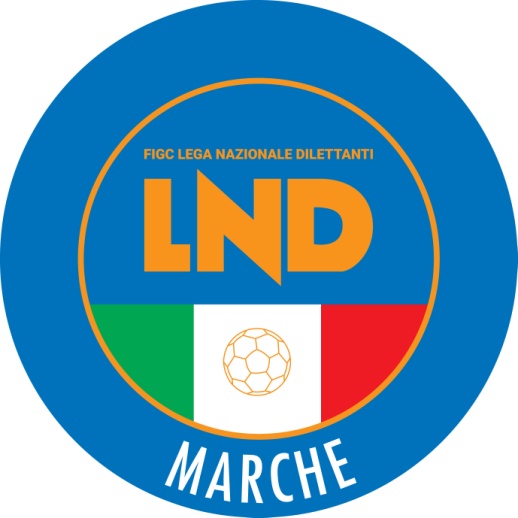 Federazione Italiana Giuoco CalcioLega Nazionale DilettantiCOMITATO REGIONALE MARCHEVia Schiavoni, snc - 60131 ANCONACENTRALINO: 071 285601 - FAX: 071 28560403sito internet: www.figcmarche.it                         e-mail: crlnd.marche01@figc.itpec: marche@pec.figcmarche.itRICCI NAZZARENO(CASTELFIDARDO) DOMINICI GIOVANNI(ATLETICO GALLO) PAOLETTI GABRIELE(FABRIANO CERRETO) URSO NICCOLO(FORSEMPRONESE 1949 SD.ARL) FUGLINI DANIELE(ATL. CALCIO P.S. ELPIDIO) NOBILI ANDREA(ATLETICO GALLO) BUCCHI GIOVANNI(FORSEMPRONESE 1949 SD.ARL) CALVIGIONI CHRISTIAN(OSIMANA) DAVID NASIF FACUNDO(ATL. CALCIO P.S. ELPIDIO) GABRIELLI MATTEO(FABRIANO CERRETO) MORANI ALESSANDRO(LMV URBINO CALCIO) MERCURIO PAOLINO(MONTEFANO CALCIO A R.L.) GIOVANNINI LUCA(JESI) PATRIZI LUCA(OSIMANA) D AMICIS COSIMO PIO(ATL. CALCIO P.S. ELPIDIO) RISTOVSKI MARKO(CASTELFIDARDO) GAGLIARDI GIACOMO(MARINA CALCIO) IULITTI GIOVANNI(S.S. MACERATESE 1922) OMICCIOLI ANDREA(VALDICHIENTI PONTE) SFASCIABASTI NICOLAS(VALDICHIENTI PONTE) TONDINI ALEX(ATL. CALCIO P.S. ELPIDIO) NUNZI GIANLORENZO(FABRIANO CERRETO) VINACRI FILIPPO(MARINA CALCIO) DE MIN MATTEO(CASTELFIDARDO) CIAVARELLA MATTIA(JESI) TRUDO KEVIN OLIVIER(JESI) CASIMIRRI ANDREA(S.S. MACERATESE 1922) SCIAMANNA ALESSANDRO(ATLETICO GALLO) BOCCIOLETTI BENJAMIN(LMV URBINO CALCIO) STAFOGGIA DAVIDE(LMV URBINO CALCIO) BATTISTELLI SIMONE(CALCIO ATLETICO ASCOLI) MACHEDON RICCARDO(JESI) SquadraPTGVNPGFGSDRPESSDARL CALCIO ATLETICO ASCOLI5430141243825130F.C. FORSEMPRONESE 1949 SD.ARL5330131432912170A.S.D. ATLETICO GALLO48301398372890A.S.D. ATLETICO AZZURRA COLLI483012126352690S.S.D. MONTEFANO CALCIO A R.L.4730111454835130U.S.D. OSIMANA473011145282080A.S.D. LMV URBINO CALCIO443011118292450A.S.D. VALDICHIENTI PONTE443012810363150A.C.D. S.S. MACERATESE 1922413010119332760A.S.D. JESI40301010103338-50SSDRL SANGIUSTESE M.G.38308148343310F.C. CHIESANUOVA A.S.D.3730107133738-10G.S.D. CASTELFIDARDO3530811112329-60A.S.D. FABRIANO CERRETO253067172849-210SSDARL MARINA CALCIO2130312152639-130SSDARL ATL. CALCIO P.S. ELPIDIO123026222060-400SANTARELLI DANIELE(FUTURA 96) PAOLUCCI ANDREA(VILLA S.MARTINO) CORBELLI SILVIO(VILLA S.MARTINO) PAZZI CRISTIAN(GROTTAMMARE C. 1899 ARL) FILACARO JACOPO(AURORA TREIA) SALVATICO ALAN(CLUENTINA CALCIO) PANICHELLI PABLO CESAR(AURORA TREIA) KECI DANILO(CALCIO CORRIDONIA) GENTILE LEONARDO(FUTURA 96) MARZANO BIAGIO(ATLETICO MONDOLFOMAROTTA) SQUARCIA ALESSIO(CLUENTINA CALCIO) GAROTA NICOLA(FERMIGNANESE) GRANDICELLI LUCA(GABICCE GRADARA) CANULLI VALENTINO(MOIE VALLESINA A.S.D.) GREGORINI GIAN MARCO(MOIE VALLESINA A.S.D.) SMERILLI NICOLA(PALMENSE SSDARL) CIUCCI ELIA(CALCIO CORRIDONIA) GALLOTTI GIOVANNI(VALFOGLIA) FORESI FEDERICO(CIVITANOVESE CALCIO) GALLI GUIDO(CIVITANOVESE CALCIO) GIANFELICI TOMMASO(CLUENTINA CALCIO) MARCANTONI DAVIDE(CLUENTINA CALCIO) LUCCIARINI LORENZO(FERMIGNANESE) FERREYRA GONZALO(PASSATEMPESE) DAMIANI LORENZO(S.COSTANZO) SCOCCIMARRO DENNIS(VALFOGLIA) BALLARINI DAVID(VIGOR CASTELFIDARDO-O ASD) PISTELLI NICO(FUTURA 96) CENCIARINI NICOLAS(VALFOGLIA) BRUNELLI PRIMO(CAGLIESE CALCIO) PICCININI MATTIA(CALCIO CORRIDONIA) ULIVELLO MATTEO(CASETTE VERDINI) MANNOZZI PAOLO(FUTURA 96) GIOBELLINA PIETRO(ATLETICO MONDOLFOMAROTTA) GAGGIOTTI EMANUELE(CAGLIESE CALCIO) AQUILA DANIELE(MATELICA CALCIO 1921 ASD) PASSARINI DIEGO(S.COSTANZO) CENNERILLI ALEX(S.ORSO 1980) ZANDRI DAVIDE(TRODICA) BACCARINI LORENZO(VIGOR CASTELFIDARDO-O ASD) MASCELLINI GIACOMO(CAGLIESE CALCIO) MARCONI ALESSANDRO(CIVITANOVESE CALCIO) DI SIMONI GIOVANNI(FERMIGNANESE) GABRIELLI SIMONE(GABICCE GRADARA) CAMELI THOMAS(GROTTAMMARE C. 1899 ARL) POMILI DAVIDE(GROTTAMMARE C. 1899 ARL) PARADISI FEDERICO(ILARIO LORENZINI) MARCACCIO KEVIN(PALMENSE SSDARL) TAMBURRINI ALESSIO(PALMENSE SSDARL) VITALI FRANCESCO MARIA(S.COSTANZO) USIGNOLI LEONARDO(TRODICA) BARTOMIOLI ANDREA(VALFOGLIA) GIOIELLI LUCA(VIGOR CASTELFIDARDO-O ASD) NEPI EMANUELE(FUTURA 96) BARTOLINI ENRICO(GABICCE GRADARA) GINESI TOMMASO(MATELICA CALCIO 1921 ASD) VIRGILI GIULIO(MONTERUBBIANESE) VITI DANIELE(MONTURANO CALCIO) DURANTI GIANMARCO(S.COSTANZO) PASQUINELLI DIEGO(S.COSTANZO) SOPRANZETTI MATTEO(CLUENTINA CALCIO) CUSIMANO SALVATORE(FERMIGNANESE) VALLASCIANI GIORGIO(FUTURA 96) CANTARELLA SANTIAGO JOSE(PALMENSE SSDARL) ZEPPONI NICOLO(S.COSTANZO) SEMA MALVI(URBANIA CALCIO) CECCHETTI EDOARDO(BIAGIO NAZZARO) TEDESCHI RAFFAELE(ATLETICO CENTOBUCHI) ORTOLANI MATTIA(BIAGIO NAZZARO) DELLI COMPAGNI MATTIA GUIDO(ATLETICO CENTOBUCHI) LAZZARINI MATTIA(PORTUALI CALCIO ANCONA) TELLONI SIMONE(POTENZA PICENA) GUERRERO NAHUEL JESUS(ATLETICO CENTOBUCHI) PICCIOLA ANTONIO(ATLETICO CENTOBUCHI) BOZZI FEDERICO(PORTUALI CALCIO ANCONA) GIACCAGLIA FEDERICO(POTENZA PICENA) FABINI MATTEO(OLIMPIA) FELICISSIMO FILIPPO(OLIMPIA) POLENTA MATTEO(PORTUALI CALCIO ANCONA) SquadraPTGVNPGFGSDRPEA.S.D. K SPORT MONTECCHIO702822426526390A.S.D. URBANIA CALCIO542816665727300A.S.D. PORTUALI CALCIO ANCONA472813873019110A.S.D. GABICCE GRADARA4628111343929100A.S.D. S.ORSO 19804429142133638-20VIGOR CASTELFIDARDO-O ASD43281279322840U.S. FERMIGNANESE412911810312830SSDARL BIAGIO NAZZARO41281189232210MOIE VALLESINA A.S.D.392811611292810A.S.D. VALFOGLIA39281099333300A.S.D. ILARIO LORENZINI352998122229-70A.S.D. ATLETICO MONDOLFOMAROTTA3528105132633-70A.S.D. VILLA S.MARTINO2928611112536-110A.S.D. CAGLIESE CALCIO262868142840-120SSDARL OSIMOSTAZIONE C.D.2528510132236-140U.S. OLIMPIA242866162349-260U.S. S.COSTANZO192947182949-200SquadraPTGVNPGFGSDRPESSDARL CIVITANOVESE CALCIO632918924014260A.P. AURORA TREIA5529151044527180A.S.D. ATLETICO CENTOBUCHI462812106312560U.S. TRODICA45281297352690SSDRL MONTURANO CALCIO4328111073624120A.S.D. CASETTE VERDINI432811107423480S.S. MATELICA CALCIO 1921 ASD422991553424100A.S.D. POTENZA PICENA362881281922-30S.S.D. MONTICELLI CALCIO S.R.L.332889113446-120G.S. PALMENSE SSDARL3228711102428-40U.S.D. MONTERUBBIANESE3128710113442-80CLUENTINA CALCIO3028612102329-60A.S.D. CALCIO CORRIDONIA3028612101320-70A.S.D. PASSATEMPESE272969142334-110A.S.D. FUTURA 962628511123849-110A.S.D. CASTEL DI LAMA2528510133141-100S.S.D. GROTTAMMARE C. 1899 ARL2328411132037-170COSTANTINI ALESSIO(CHIARAVALLE) CADEI GRAZIANO(COMUNANZA) EVANGELISTI MASSIMO(MERCATELLESE) CALVIGIONI PAOLO(URBIS SALVIA A.S.D.) ONORATO RICCARDO(CHIARAVALLE) ONORATO RICCARDO(CHIARAVALLE) ELEUTERI CLAUDIO(ELFA TOLENTINO) ORESTI SIMONE(ORSINI MONTICELLI CALCIO) ORTOLANI ANGELO(ESANATOGLIA) BRUSCOLINI ROBERTO(NUOVA REAL METAURO) CAPOMAGI MICHELE(PESARO CALCIO) TIBERI FRANCO(STAFFOLO) BRUNI MATTIA(COMUNANZA) BUCCI FILIPPO(VISMARA 2008) GESUE LUCA(COMUNANZA) CONTUCCI ALESSANDRO(MERCATELLESE) FERRETTI LUCA(PIANE MG) GALLETTI MARCO(POL. LUNANO) FERRETTI MAURO(SANTA MARIA TRUENTINA CDL) CONTI MATTEO(URBIS SALVIA A.S.D.) CICCONI FRANCESCO(CALDAROLA G.N.C.) COSTARELLI MICHELE(FILOTTRANESE A.S.D.) PAOLONI LEONARDO(MONTEMILONE POLLENZA) VITELLI DAVIDE(ORSINI MONTICELLI CALCIO) RICCI DAVIDE(REAL ALTOFOGLIA) CARBINI NICOLA(SSD MONSERRA 1996 SRL) LASKU LORIS(URBIS SALVIA A.S.D.) MONTANARI EDOARDO(APPIGNANESE) STURA SAMUELE(APPIGNANESE) FOCARINI LORENZO(ATHLETICO TAVULLIA) PANCALDI ANDREA(BORGO MINONNA) MATTIOLI JACOPO(CASTELLEONESE) SIMONETTI DAVIDE(CASTELLEONESE) MERCATANTI ALESSIO(COMUNANZA) AMAOLO SACHA(CSKA AMATORI CORRIDONIA) STORANI EMILIANO(ELFA TOLENTINO) ALBANESE THOMAS(FOLGORE CASTELRAIMONDO) GRAMAZIO SAMUELE(MONTEMARCIANO) GIACOMELLI ELIA(NUOVA REAL METAURO) DEFENDI LUCA(REAL CAMERANESE) PITTALUGA MATTIA(S.VENERANDA) SILLA MIRKO(SETTEMPEDA A.S.D.) GAIA GIANFILIPPO(UNIONE CALCIO PERGOLESE) BAIOCCO LUCA(VIGOR MONTECOSARO CALCIO) DEL MEDICO MARCO(ELFA TOLENTINO) SANTONI FABRIZIO(ESANATOGLIA) NDOJ KRISTJAN(MERCATELLESE) SASSAROLI MARCO(STAFFOLO) ALIGHIERI CRISTIAN(VALTESINO A.S.D.) MATTEUCCI FRANCESCO(ATHLETICO TAVULLIA) LOBATI PIETRO(AVIS MONTECALVO) SASSAROLI LEONARDO(BORGO MINONNA) PAZZI FRANCESCO(FERMO SSD ARL) MACCIONI LORENZO(FILOTTRANESE A.S.D.) PERNA MATTIA(FILOTTRANESE A.S.D.) MAZZANTE FRANCESCO(MONTECOSARO) FABIANI MATTEO(MONTOTTONE GROTTESE ASD) MANENTI ALESSANDRO(POL. LUNANO) BALDINI SIMONE(REAL CAMERANESE) OLIVA GIANLUCA(S.VENERANDA) MARSELLETTI ANDREA(SANTA MARIA TRUENTINA CDL) TOGNI ALESSANDRO(SSD MONSERRA 1996 SRL) ANTONIONI ENRICO(TAVERNELLE) FUNARI STEFANO(ORSINI MONTICELLI CALCIO) TAMBURRI LORENZO(SANTA MARIA TRUENTINA CDL) MASSEI MARCO(SARNANO A.S.D.) SERRANI MATTEO(BORGO MINONNA) ARINGOLI MAURO(CALDAROLA G.N.C.) ANGELINI FRANCO(CASTIGNANO A.S.D.) GIACOMELLI ALESSIO(CHIARAVALLE) MAZZOLI FILIPPO(POL. LUNANO) VENTRESINI CARLO ALBERTO(VILLA MUSONE) AJRADINOSKI ERVIN(CALDAROLA G.N.C.) GABRIELLI SIMONE(CAMERINO CALCIO) TRASATTI ALESSIO(COMUNANZA) VITTORINI DANNY(ELFA TOLENTINO) BENINI ANDREA(OFFIDA A.S.D.) PIERSANTI WALTER(STAFFOLO) PIETRELLA MICHELE(URBIS SALVIA A.S.D.) UGUCCIONI MATTEO(ATHLETICO TAVULLIA) GAETANI FILIPPO(AZZURRA SBT) ROSSOLINI ALESSANDRO(CHIARAVALLE) DOLCE ALEX(ESANATOGLIA) BELLI ANDREA(FOLGORE CASTELRAIMONDO) DASHI TAULANTI(FOLGORE CASTELRAIMONDO) ALTEA EMANUELE(MAIOR) MENCONI MATTIA(MAIOR) BIAGIOLI DIEGO(MONTECOSARO) POLINI SIMONE(MONTOTTONE GROTTESE ASD) BAFFIONI MARCO(PESARO CALCIO) BRUNI FABIO(PIANE MG) MORETTI ALFONSO ROBERTO(PIANE MG) CARUSO RAFFAELE(PORTORECANATI A.S.D.) CASACCIA CRISTIAN(REAL CAMERANESE) TADDEI FRANCESCO(REAL CAMERANESE) BALLERINI GIORGIO(S.VENERANDA) COLTORTI LORENZO(SSD MONSERRA 1996 SRL) FILACARO NICOLA(VIGOR MONTECOSARO CALCIO) CROSETTA JUAN EMMANUEL(ATHLETICO TAVULLIA) ALBERTINI NICHOLAS(AVIS MONTECALVO) DUCA DANIEL(CAMERINO CALCIO) MORETTI GIACOMO(CINGOLANA SAN FRANCESCO) BARTOLONI TOMMASO(COLLE 2006) MOSCIATTI MATTEO(ESANATOGLIA) MORELLI STEFANO(FERMO SSD ARL) SPINOZZI SIMONE(PIANE MG) CLEMENZ ALEXIS ALBERTO(PORTORECANATI A.S.D.) MARCOALDI JUAN SEBASTIAN(RAPAGNANO) ALLEGRETTI FILIPPO(REAL ALTOFOGLIA) BRUGNETTINI ALESSIO(REAL ALTOFOGLIA) BRASILI FABIO(REAL EAGLES VIRTUS PAGLIA) MASTRI MATTEO(SSD MONSERRA 1996 SRL) ORADEI ANGELO(UNIONE CALCIO PERGOLESE) BENINATI GIOVANNI(VISMARA 2008) PAGNINI MATTIA(VISMARA 2008) BARBARESI FRANCESCO(BORGO MINONNA) PJETRI ENEO(CASTELFRETTESE A.S.D.) PALMIERI FABIO(FILOTTRANESE A.S.D.) PISANI TOMMASO(LAURENTINA) MAGINI ANDREA(MONTEMARCIANO) FUNARI GIANMARCO(OFFIDA A.S.D.) UGUCCIONI LUCA(PESARO CALCIO) VALENTINI ANDREA(PESARO CALCIO) BRACCI GIANMARCO(POL. LUNANO) VAIERANI DAVIDE(S.VENERANDA) SECULINI CASTELLAR GABRIEL ANDRES(SARNANO A.S.D.) COLOMBO STEFANO(SASSOFERRATO GENGA) STORONI ALESSANDRO(STAFFOLO) CAMILLONI MATTEO(APPIGNANESE) AMICI EMANUELE(AZZURRA SBT) BRACONI EDOARDO(BORGO MINONNA) PALLONI NICOLA(CHIARAVALLE) RAMOSCELLI LUCA(CHIARAVALLE) DOMENICUCCI LUCA(ELFA TOLENTINO) FORESTO MARCO(FALCO ACQUALAGNA) IANNACI LORENZO(FILOTTRANESE A.S.D.) MARZIALI ROBERTO(MONTOTTONE GROTTESE ASD) GIULIANI MARCO(NUOVA REAL METAURO) TANTAOUI BADR(ORSINI MONTICELLI CALCIO) GALLETTI MARCO(POL. LUNANO) ROSETTANI MICHELE(SANGIORGESE 1922) TIBERI OMAR(STAFFOLO) FARRONI FILIPPO MARIA(URBIS SALVIA A.S.D.) STAFFOLANI PACO SERGIO(URBIS SALVIA A.S.D.) HARRACH RADI(VISMARA 2008) FEDERICI FABIO(AVIS MONTECALVO) MELE GABRIELE(AVIS MONTECALVO) MAZZETTI VALERIO(ELFA TOLENTINO) PERUGINI RICCARDO(MONTECOSARO) MARCHESINI FRANCESCO(MONTEMARCIANO) SECK MOUHAMED(POL. LUNANO) MIROFCI MARTIN(REAL EAGLES VIRTUS PAGLIA) GIUSTOZZI NICHOLAS(URBIS SALVIA A.S.D.) SquadraPTGVNPGFGSDRPEPOL.D. VISMARA 2008602917934221210A.S.D. UNIONE CALCIO PERGOLESE5729151224324190POL. ATHLETICO TAVULLIA5629141414320230A.S.D. POL. LUNANO5429141235232200U.S.D. FALCO ACQUALAGNA542915954830180A.S.D. NUOVA REAL METAURO4429135114129120A.S.D. OSTERIA NUOVA3829108113235-30A.S.D. REAL ALTOFOGLIA3729107123436-20A.S.D. AVIS MONTECALVO3529105143243-110A.S.D. PESARO CALCIO3329712102836-80A.S.D. AUDAX CALCIO PIOBBICO302979133040-100U.S. MAIOR2829513112229-70U.S. MERCATELLESE272969142540-150POL. S.VENERANDA252974183551-160U.S. LAURENTINA252967163050-200U.S. TAVERNELLE222957172445-210SquadraPTGVNPGFGSDRPEU.S. CASTELFRETTESE A.S.D.6229171115026240U.S. FILOTTRANESE A.S.D.582917756923460A.S.D. SASSOFERRATO GENGA542915955833250A.S.D. BORGO MINONNA5029121434726210S.S.D. CHIARAVALLE462913793639-30A.S.D. CASTELBELLINO CALCIO452912984128130S.S.D. STAFFOLO442911117413380U.S. MONTEMARCIANO39299128313010A.S.D. LABOR 1950372991010383260S.S.D. SAMPAOLESE CALCIO3729107123747-100A.S.D. CASTELLEONESE3429810113840-20F.C.D. REAL CAMERANESE3429104152939-100SSD MONSERRA 1996 SRL332989123548-130C.S. VILLA MUSONE322988133031-10C.S. LORETO A.D.122933232071-510A.P.D. COLLE 2006112925222781-540SquadraPTGVNPGFGSDRPEA.S.D. ELPIDIENSE CASCINARE702921715516390A.S.D. CAMERINO CALCIO612918744622240S.S. SETTEMPEDA A.S.D.572917664824240U.S. APPIGNANESE522915773923160A.S.D. VIGOR MONTECOSARO CALCIO452911126352780A.S.D. FOLGORE CASTELRAIMONDO45291298363240S.S. PORTORECANATI A.S.D.412911810353410A.S.D. MONTEMILONE POLLENZA3829115133828100URBIS SALVIA A.S.D.3629106133546-110G.S. ELFA TOLENTINO3529105144149-80A.S.D. CALDAROLA G.N.C.3429104153241-90A.S.D. ESANATOGLIA322988132744-170A.S.D. CINGOLANA SAN FRANCESCO3029612112334-110A.S.D. MONTECOSARO252967162734-70S.S. SARNANO A.S.D.202948172662-360A.S.D. CSKA AMATORI CORRIDONIA152929182148-270SquadraPTGVNPGFGSDRPEA.C. RAPAGNANO682921535218340A.S.D. AZZURRA SBT652920546533320A.S.D. CUPRENSE 1933532915865636200SSDARL SANGIORGESE 19225329141144128130A.S.D. REAL EAGLES VIRTUS PAGLIA502914874024160A.S.D. ORSINI MONTICELLI CALCIO482914694635110U.S. COMUNANZA472913884122190A.S.D. CENTOBUCHI 1972 MP392910910353320A.S.D. FOOTBALLCLUBREAL MONTALTO3929109103334-10A.S.D. PIANE MG3729910103139-80S.P. OFFIDA A.S.D.362999113638-20MONTOTTONE GROTTESE ASD292978142446-220A.F.C. FERMO SSD ARL262975174162-210POL. CASTIGNANO A.S.D.252967162845-170A.S.D. SANTA MARIA TRUENTINA CDL132934222458-340POL. VALTESINO A.S.D.92916222769-420RANZUGLIA SARA(VIS CIVITANOVA) MARUCCI MICHELA(ASCOLI CALCIO 1898 FC SPA) ACCIARRI BEATRICE(U.MANDOLESI CALCIO) VALLESI MICHELA(U.MANDOLESI CALCIO) MAINARDI ELISA(VIS PESARO DAL 1898 SRL) SquadraPTGVNPGFGSDRPEA.S.D. YFIT2510810387310VIS PESARO DAL 1898 SRL2510810388300A.P.D. ANCONA RESPECT 20011510505282710ASCOLI CALCIO 1898 FC SPA910306202000A.S.D. VIS CIVITANOVA6112081534-190POL.D. U.MANDOLESI CALCIO310108750-430ZOCCHI MASSIMILIANO(CANDIA BARACCOLA ASPIO) XHARA FABIO(FC TORRIONE CALCIO 1919) BORGACCI GIOVANNI(UNIONE CALCIO PERGOLESE) RIPA UMBERTO(REAL ELPIDIENSE CALCIO) MONNO ALESSIO(FC TORRIONE CALCIO 1919) CURI FRANCESCO(F.C. VIGOR SENIGALLIA) SANDRONI TOMMASO(GLS DORICA AN.UR) BARCHIESI DEMETRIO(JUNIORJESINA LIBERTAS ASD) FUZZI ALESSANDRO(MURAGLIA S.S.D. A R.L.) FORNARO STEFANO(REAL ELPIDIENSE CALCIO) SAJA STIVENS(UNIONE CALCIO PERGOLESE) FERRONI RICCARDO(FABRIANO CERRETO) SOCCETTI LUCA(CANDIA BARACCOLA ASPIO) PERFETTI ALESSANDRO(FABRIANO CERRETO) GALLI FEDERICO(GLS DORICA AN.UR) SCALCIONE LORENZO(GLS DORICA AN.UR) MARCACCIO LUCA(REAL ELPIDIENSE CALCIO) SANTARELLI SIMONE(INVICTUS GROTTAZZOLINA FC) PICCOROSSI ANTONIO T(PORTO D ASCOLI S.R.L.) CACCIAMANI RICCARDO(BIAGIO NAZZARO) DUCA MATTEO(BIAGIO NAZZARO) CINGOLANI EDOARDO(BIAGIO NAZZARO) GAMBELLA DIEGO(BIAGIO NAZZARO) PETRUCCI JACOPO(BORGHETTO) UGILI FEDERICO(BORGHETTO) SORCI FILIPPO(OSIMANA) FULIGNA ALESSANDRO(BIAGIO NAZZARO) IOBETTI LORENZO(PORTA ROMANA) NEPI NICOLO(PORTA ROMANA) BAIONI FILIPPO(BORGHETTO) BURINI FILIPPO(MARINA CALCIO) MEINI DIEGO(INVICTUS GROTTAZZOLINA FC) SPADARO PIETRO(BIAGIO NAZZARO) TAMBURINI NICOLO(FERMO SSD ARL) COLLETTA SAMUELE(PORTO D ASCOLI S.R.L.) SANTINELLI LEONARDO(C.S.I.DELFINO FANO) VIOLINI CHRISTIAN(ACCADEMIA GRANATA L.E.) MANINI JACOPO(CAMERANO CALCIO) RICCI MATTEO(FERMO SSD ARL) SANTARELLI LEONARDO(MARINA CALCIO) VITI EMANUELE(MARINA CALCIO) PETRUCCI JACOPO(BORGHETTO) MAZZAFERRI FILIPPO(C.S.I.DELFINO FANO) STORANI PIETRO(CAMERANO CALCIO) CERQUOZZI JACOPO(FERMO SSD ARL) BURATTI DIEGO(INVICTUS GROTTAZZOLINA FC) IERVICELLA PAOLO(INVICTUS GROTTAZZOLINA FC) MARZIALI MICHAEL(INVICTUS GROTTAZZOLINA FC) GENTILE LORENZO(PORTA ROMANA) GIORGI FILIPPO PAOLO(PORTA ROMANA) GRAMOSCILLI ANDREA(VISMARA 2008) FABBRI TOMMASO(ACCADEMIA GRANATA L.E.) D ERRICO FRANCESCO(C.S.I.DELFINO FANO) MORELLI STEFANO(FERMO SSD ARL) ARCANGELI CRISTIAN(MARINA CALCIO) FLAIANI VALERIO(PORTA ROMANA) RENZO GIOVANNI(PORTA ROMANA) BONIFAZI DAVID(PORTO D ASCOLI S.R.L.) D ANTONIO RAFFAELE(REAL METAURO 2018) GABUCCI GABRIELE(VISMARA 2008) RAPACCI ROBERTO(CORRIDONIA FOOTBALL CLUB) MOGLIANESI DIEGO(ACADEMY CIVITANOVESE) PROPERZI MARCO(CORRIDONIA FOOTBALL CLUB) SquadraPTGVNPGFGSDRPESSDARL F.C. VIGOR SENIGALLIA441814225427270A.S.D. ACCADEMIA GRANATA L.E.431813414619270G.S. MURAGLIA S.S.D. A R.L.331810353317160C.S.I.DELFINO FANO26188283536-10SSDARL MARINA CALCIO24187382728-10A.S.D. K SPORT MONTECCHIO2218576363420A.S.D. UNIONE CALCIO PERGOLESE19185491633-170A.S.D. REAL METAURO 201817184592028-80A.S.D. NUOVA ALTOFOGLIA13182791734-170POL.D. VISMARA 200881815122048-280SquadraPTGVNPGFGSDRPEU.S. JUNIORJESINA LIBERTAS ASD411813235418360A.S.D. GIOVANE ANCONA CALCIO391812334421230A.S.D. CAMERANO CALCIO3118945312650S.S.D. BORGHETTO2918927373070A.S.D. GLS DORICA AN.UR28189184448-40U.S.D. OSIMANA26188284534110ASD.P. CANDIA BARACCOLA ASPIO2618828484260SSDARL BIAGIO NAZZARO23187295056-60A.S.D. FABRIANO CERRETO111832132458-340A.S.D. LE TORRI CASTELPLANIO41804141963-440SquadraPTGVNPGFGSDRPEU.S. TOLENTINO 1919 SSDARL371812136429350SSDARL ACADEMY CIVITANOVESE371911426030300SSDRL SANGIUSTESE M.G.31189433919200A.S.D. CORRIDONIA FOOTBALL CLUB31198733828100A.C.D. S.S. MACERATESE 192228198454627190SSDARL CIVITANOVESE CALCIO27187645330230A.S.D. CAMERINO CASTELRAIMONDO161851102553-280A.S.D. UNION PICENA13183492150-290A.S.D. CINGOLANA SAN FRANCESCO71921142969-400A.S.D. VIGOR MACERATA51812131555-400U.S. RECANATESE S.R.L.0180000000SquadraPTGVNPGFGSDRPESSDARL CALCIO ATLETICO ASCOLI411812516916530A.F.C. FERMO SSD ARL411812516526390S.S.D. PORTO D ASCOLI S.R.L.381811525423310A.S. SAMBENEDETTESE SRL331810356733340A.S.D. PORTA ROMANA31188735233190A.S.D. REAL ELPIDIENSE CALCIO2718837443590A.S.D. INVICTUS GROTTAZZOLINA FC24187383139-80A.S.D. CAMPIGLIONE M.URANO91830152071-510A.S.D. FC TORRIONE CALCIO 191951812152280-580A.S.D. CENTOBUCHI 1972 MP41811162694-680MEKKAOUI FATIMA(ANCONA RESPECT 2001) BELLAGAMBA ERICA(RECANATESE S.R.L.) MONTANARI SILVIA(ACCADEMIA GRANATA L.E.) SquadraPTGVNPGFGSDRPEASCOLI CALCIO 1898 FC SPA1565013310230U.S. RECANATESE S.R.L.125401267190TERAMO CALCIO1264021819-10A.S.D. ACCADEMIA GRANATA L.E.762131113-20A.P.D. ANCONA RESPECT 200145113826-180A.S.D. YFIT06006425-210GRACIOTTI LORIS(LORETO A.D.) FORCONI LORIS(MOIE VALLESINA A.S.D.) FORLIVESI GIULIO(MOIE VALLESINA A.S.D.) GRACIOTTI LORIS(LORETO A.D.) CASTAGNARI MATTIA(LORETO A.D.) BALDONI TOMMASO(MARINA CALCIO) SENIGALLIESI DIEGO(MARINA CALCIO) BELLAGAMBA FRANCESCO(MOIE VALLESINA A.S.D.) STEFANELLI ALESSANDRO(AURORA CALCIO JESI) CECCONI DAVIDE(UNIONE CALCIO PERGOLESE) SCARPANTONI MATTIA(PORTO D ASCOLI S.R.L.) TANZI THOMAS(PORTO D ASCOLI S.R.L.) BOSSOLETTI ALBERTO(MURAGLIA S.S.D. A R.L.) BUCCI ALESSANDRO(FERMO SSD ARL) CAMILLETTI NICOLO(PASSATEMPESE) AMBROSINI FRANCESCO(REAL METAURO 2018) BORGOGELLI MATTIA(REAL METAURO 2018) SANTARELLI DEMIS(UNIONE CALCIO PERGOLESE) FIORONI ALESSANDRO(CUPRENSE 1933) FILIPPUCCI MANUEL(MURAGLIA S.S.D. A R.L.) CRISTINI GIACOMO(URBANIA CALCIO) TODARO KEVIN(BIAGIO NAZZARO) PERELLA NICOLA(MURAGLIA S.S.D. A R.L.) RAMPINI BONCORI LEONARDO(NUOVA FOLGORE) CARFAGNO ENRICO(REAL METAURO 2018) POPA MATIAS(UNIONE CALCIO PERGOLESE) SquadraPTGVNPGFGSDRPEC.S.I.DELFINO FANO411812514618280SSDARL F.C. VIGOR SENIGALLIA401812425620360A.S.D. ACCADEMIA GRANATA L.E.371811434721260A.S.D. VILLA S.MARTINO33189636028320G.S. MURAGLIA S.S.D. A R.L.31189454526190A.S.D. K SPORT MONTECCHIO24186664430140A.S.D. REAL METAURO 20182118567242040A.S.D. GABICCE GRADARA171852113758-210A.S.D. URBANIA CALCIO61820161770-530A.S.D. UNIONE CALCIO PERGOLESE118011716101-850SquadraPTGVNPGFGSDRPEA.S.D. GIOVANE ANCONA CALCIO441814226716510A.S.D. PALOMBINA VECCHIA371812154418260A.C. NUOVA FOLGORE371811434625210A.S.D. FABRIANO CERRETO31181017413470A.S.D. AURORA CALCIO JESI2418666343130MOIE VALLESINA A.S.D.221871104153-120SSDARL BIAGIO NAZZARO201862104754-70A.S.D. PASSATEMPESE171852112139-180C.S. LORETO A.D.151850132567-420SSDARL MARINA CALCIO121833122150-290SquadraPTGVNPGFGSDRPESSDARL ACADEMY CIVITANOVESE361812045421330U.S. TOLENTINO 1919 SSDARL321810245825330A.C.D. S.S. MACERATESE 1922321810245726310A.S.D. UNION PICENA30199355558-30S.S. MATELICA CALCIO 1921 ASD2819845413470SSDARL CIVITANOVESE CALCIO24187372935-60A.S.D. VIGOR MACERATA18185383537-20A.S.D. CINGOLANA SAN FRANCESCO161944103358-250A.S.D. CORRIDONIA FOOTBALL CLUB131841112847-190A.S.D. MONTEMILONE POLLENZA71914122069-490U.S. RECANATESE S.R.L.0180000000SquadraPTGVNPGFGSDRPEA.S. SAMBENEDETTESE SRL431813416818500S.S.D. PORTO D ASCOLI S.R.L.381812243922170A.F.C. FERMO SSD ARL361811345418360A.S.D. CASTEL DI LAMA361811344627190SSDARL CALCIO ATLETICO ASCOLI29188554529160A.S.D. CENTOBUCHI 1972 MP24187383447-130A.S.D. INVICTUS GROTTAZZOLINA FC22177192732-50A.S.D. CAMPIGLIONE M.URANO151743102134-130A.S.D. CUPRENSE 193381822141462-480S.S.D. MONTICELLI CALCIO S.R.L.21802161271-590SquadraPTGVNPGFGSDRPEA.P.D. LF JESINA FEMMINILE186600346280VIS PESARO DAL 1898 SRL1364112410140U.P. ARZILLA953022111100A.S.D. ACCADEMIA GRANATA L.E.65203713-60A.S.D. GIOVANE OFFAGNA S.B.A.46114618-120A.S.D. NUOVA SIROLESE06006539-340SquadraPTGVNPGFGSDRPETERAMO CALCIO1565012611150ASCOLI CALCIO 1898 FC SPA96303181260PUCETTA CALCIO9430111650U.S. RECANATESE S.R.L.76213262420A.S.D. VALDICHIENTI PONTE45113821-130SAMBUCETO CALC250231025-150Squadra 1Squadra 2A/RData/OraImpiantoLocalita' ImpiantoIndirizzo ImpiantoFERMIGNANESEMOIE VALLESINA A.S.D.R06/05/2023 15:30411 COMUNALE PRINCIPALEFERMIGNANOVIA ANDREA COSTAOLIMPIACAGLIESE CALCIOR06/05/2023 16:3096 COMUNALE MARZOCCASENIGALLIAVIA XXIV MAGGIO 14OSIMOSTAZIONE C.D.S.ORSO 1980R06/05/2023 16:3074 COMUNALE "DARIO BERNACCHIA"OSIMOVIA CAMERANO, 5/B STAZIONEPORTUALI CALCIO ANCONAGABICCE GRADARAR06/05/2023 14:304 COMUNALE "S.GIULIANI" TORRETTEANCONAVIA ESINO LOC. TORRETTEVIGOR CASTELFIDARDO-O ASDBIAGIO NAZZAROR06/05/2023 15:3024 COMUNALE "LEO GABBANELLI"CASTELFIDARDOVIA LEONCAVALLOVILLA S.MARTINOS.COSTANZOR06/05/2023 16:30458 COMUNALE VILLA S.MARTINOPESAROVIA TOGLIATTIURBANIA CALCIOK SPORT MONTECCHIOR07/05/2023 15:30497 COMUNALE PRINCIPALEURBANIAVIA CAMPO SPORTIVOVALFOGLIAATLETICO MONDOLFOMAROTTAR07/05/2023 16:30493 COMUNALE RIO SALSOTAVULLIAVIA TAGLIAMENTO LOC. RIO SALSOSquadra 1Squadra 2A/RData/OraImpiantoLocalita' ImpiantoIndirizzo ImpiantoATLETICO CENTOBUCHIFUTURA 96R06/05/2023 16:307097 COMUNALE "TOMMOLINI"MARTINSICUROVIA DELLO SPORTCASETTE VERDINICALCIO CORRIDONIAR06/05/2023 16:30328 "NELLO CROCETTI" C. VERDINIPOLLENZAVIA FALCONE FZ.CASETTE VERDINICASTEL DI LAMAMATELICA CALCIO 1921 ASDR06/05/2023 15:00140 COMUNALE "T.STIPA" PIATTONICASTEL DI LAMAVIA G. BRUNO LOC PIATTONIGROTTAMMARE C. 1899 ARLPASSATEMPESER06/05/2023 16:30170 COMUNALE "PIRANI"GROTTAMMAREVIA SAN MARTINOMONTERUBBIANESETRODICAR06/05/2023 15:00193 COMUNALE "ANGELO MARIOTTI"MONTERUBBIANOCONTRADA FONTERRANTEMONTICELLI CALCIO S.R.L.POTENZA PICENAR06/05/2023 14:30134 VELODROMO MONTICELLIASCOLI PICENOFRAZ. MONTICELLIPALMENSE SSDARLMONTURANO CALCIOR06/05/2023 16:30158 "ILARIO E ORLANDO STANGHETTA"FERMOFRAZ. MARINA PALMENSECIVITANOVESE CALCIOCLUENTINA CALCIOR07/05/2023 16:30275 "POLISPORTIVO COMUNALE"CIVITANOVA MARCHECORSO GARIBALDISquadra 1Squadra 2A/RData/OraImpiantoLocalita' ImpiantoIndirizzo ImpiantoATHLETICO TAVULLIAAVIS MONTECALVOR06/05/2023 16:30495 COMUNALETAVULLIAVIA DEL PIANOAUDAX CALCIO PIOBBICOLAURENTINAR06/05/2023 16:30470 COMUNALEPIOBBICOV.GIOVANNI XXIII - LOC. ISOLAMAIORVISMARA 2008R06/05/2023 16:30441 COMUNALE LOC. VILLANOVAMONTEMAGGIORE AL METAUROVIA CERBERA, 2/AMERCATELLESEFALCO ACQUALAGNAR06/05/2023 16:30425 COMUNALEMERCATELLO SUL METAUROVIA DANTE ALIGHIERI, 6/ANUOVA REAL METAUROPOL. LUNANOR06/05/2023 16:30483 COMUNALE CALCINELLISALTARAVIA MOMBAROCCESEPESARO CALCIOUNIONE CALCIO PERGOLESER06/05/2023 16:30455 SUPPLEMENTARE "BENELLI"PESAROLARGO BACELLIREAL ALTOFOGLIATAVERNELLER06/05/2023 16:30386 COMUNALEBELFORTE ALL'ISAUROVIA TOSCANAS.VENERANDAOSTERIA NUOVAR06/05/2023 16:306054 SANTA VENERANDAPESAROSTRADA PANTANO CASTAGNISquadra 1Squadra 2A/RData/OraImpiantoLocalita' ImpiantoIndirizzo ImpiantoCASTELBELLINO CALCIOBORGO MINONNAR06/05/2023 16:3022 COMUNALE "IVANO CERCACI"CASTELBELLINOVIA GOBETTI 13CASTELFRETTESE A.S.D.REAL CAMERANESER06/05/2023 16:3040 COMUNALE "FIORETTI"FALCONARA MARITTIMAVIA TOMMASI - CASTELFERRETTICASTELLEONESESASSOFERRATO GENGAR06/05/2023 16:3026 COMUNALE "SANTA LUCIA"CASTELLEONE DI SUASACONTRADA SANTA LUCIACHIARAVALLELABOR 1950R06/05/2023 16:30103 COMUNALE "DEI PINI"CHIARAVALLEVIA SANT'ANDREACOLLE 2006STAFFOLOR06/05/2023 16:305 COMUNALE "SORRENTINO"COLLEMARIANCONAPIAZZALE RIGHI - COLLEMARINOFILOTTRANESE A.S.D.VILLA MUSONER06/05/2023 16:3043 COMUNALE "SAN GIOBBE"FILOTTRANOVIA GEMME, 1LORETO A.D.SSD MONSERRA 1996 SRLR06/05/2023 16:307045 COM.LE "R.CAPODAGLIO" V.MUSONELORETOVIA ROSARIOSAMPAOLESE CALCIOMONTEMARCIANOR06/05/2023 16:3088 COM. "ALESSIO MARCHEGIANI"SAN PAOLO DI JESIVIA VALLE DELLE LAMESquadra 1Squadra 2A/RData/OraImpiantoLocalita' ImpiantoIndirizzo ImpiantoAPPIGNANESEFOLGORE CASTELRAIMONDOR06/05/2023 16:30261 COMUNALEAPPIGNANOVIA IMPIANTI SPORTIVICALDAROLA G.N.C.URBIS SALVIA A.S.D.R06/05/2023 16:30264 COMUNALECALDAROLAVIALE MATTEOTTICAMERINO CALCIOVIGOR MONTECOSARO CALCIOR06/05/2023 16:30267 COMUNALE "LE CALVIE"CAMERINOLOC. LE CALVIECSKA AMATORI CORRIDONIASARNANO A.S.D.R06/05/2023 16:30314 COMUNALE VILLA SAN FILIPPOMONTE SAN GIUSTOVIA MAGELLANO - V.S. FILIPPOESANATOGLIAELPIDIENSE CASCINARER06/05/2023 16:30287 COMUNALE - VIA ROMAESANATOGLIAVIA ROMAMONTECOSAROSETTEMPEDA A.S.D.R06/05/2023 16:30279 "ANTONIO MARIOTTI"MONTECOSAROVIA FILIPPO CORRIDONIMONTEMILONE POLLENZACINGOLANA SAN FRANCESCOR06/05/2023 16:30326 "AURELIO GALASSE"POLLENZAVIA GIOVANNI XXIIIPORTORECANATI A.S.D.ELFA TOLENTINOR06/05/2023 16:307012 COMUNALE "VINCENZO MONALDI"PORTO RECANATISANTA MARIA IN POTENZASquadra 1Squadra 2A/RData/OraImpiantoLocalita' ImpiantoIndirizzo ImpiantoCASTIGNANO A.S.D.CENTOBUCHI 1972 MPR06/05/2023 16:30142 CAMPO SPORTIVO COMUNALECASTIGNANOVIA DELLA ICONACOMUNANZAREAL EAGLES VIRTUS PAGLIAR06/05/2023 16:30146 COMUNALE "LUIGI PROSPERI"COMUNANZAVIA CAMPO SPORTIVOFERMO SSD ARLAZZURRA SBTR06/05/2023 16:30162 OLIMPIA FIRMUMFERMOVIA RESPIGHIMONTOTTONE GROTTESE ASDCUPRENSE 1933R06/05/2023 16:30198 COMUNALE "VALENTINO MAZZOLA"MONTOTTONEVIA DELLO STADIOOFFIDA A.S.D.RAPAGNANOR06/05/2023 16:30199 COMUNALE "A.PICCIONI"OFFIDAVIA MARTIRI RESISTENZAORSINI MONTICELLI CALCIOSANGIORGESE 1922R06/05/2023 16:30134 VELODROMO MONTICELLIASCOLI PICENOFRAZ. MONTICELLIPIANE MGFOOTBALLCLUBREAL MONTALTOR06/05/2023 16:307015 COMUNALE "LUIGI ATTORRI"MONTEGIORGIOVIA DANTE MATTII SNCVALTESINO A.S.D.SANTA MARIA TRUENTINA CDLR06/05/2023 16:30217 PETRELLARIPATRANSONECONTRADA PETRELLASquadra 1Squadra 2A/RData/OraImpiantoLocalita' ImpiantoIndirizzo ImpiantoASCOLI CALCIO 1898 FC SPAU.MANDOLESI CALCIOR07/05/2023 16:307003 "SANTA MARIA" PARROCCHIALECASTEL DI LAMAVIA DELLA LIBERAZIONEYFITVIS PESARO DAL 1898 SRLR07/05/2023 16:30295 COMUNALE "T.SERI" COLLEVARIOMACERATAVIA GIOVANNI VERGASquadra 1Squadra 2A/RData/OraImpiantoLocalita' ImpiantoIndirizzo ImpiantoCINGOLANA SAN FRANCESCOUNION PICENAR06/05/2023 18:00271 COMUNALE SUPPL."MARCO FILENI"CINGOLIVIA CERQUATTICIVITANOVESE CALCIOSANGIUSTESE M.G.R06/05/2023 17:307061 ANTISTADIO "F.LLI CICCARELLI"CIVITANOVA MARCHEVIALE G.GARIBALDICORRIDONIA FOOTBALL CLUBRECANATESE S.R.L.R06/05/2023 18:00284 "EX ENAOLI"CORRIDONIAVIA S.ANNACAMERINO CASTELRAIMONDOVIGOR MACERATAR07/05/2023 10:307057 SUPPLEMENTARE SINTETICOCASTELRAIMONDOS.P. 256 MUCCESETOLENTINO 1919 SSDARLACADEMY CIVITANOVESER07/05/2023 10:30350 "FRANCESCO CIOMMEI"TOLENTINOVIA WEBER - ZONA STICCHISquadra 1Squadra 2A/RData/OraImpiantoLocalita' ImpiantoIndirizzo ImpiantoCALCIO ATLETICO ASCOLIFERMO SSD ARLA07/05/2023 15:00222 "CIARROCCHI" PORTO D'ASCOLISAN BENEDETTO DEL TRONTOVIA STURZOSquadra 1Squadra 2A/RData/OraImpiantoLocalita' ImpiantoIndirizzo ImpiantoYFITANCONA RESPECT 2001R06/05/2023 18:00295 COMUNALE "T.SERI" COLLEVARIOMACERATAVIA GIOVANNI VERGAASCOLI CALCIO 1898 FC SPARECANATESE S.R.L.R07/05/2023 10:307003 "SANTA MARIA" PARROCCHIALECASTEL DI LAMAVIA DELLA LIBERAZIONETERAMO CALCIOACCADEMIA GRANATA L.E.R07/05/2023 10:307124 STADIO "G.BONOLIS"TERAMOTERAMOSquadra 1Squadra 2A/RData/OraImpiantoLocalita' ImpiantoIndirizzo ImpiantoRECANATESE S.R.L.ANCONA RESPECT 2001A09/05/2023 19:00336 COMUNALE "NICOLA TUBALDI"RECANATIVIA ALDO MOROSquadra 1Squadra 2A/RData/OraImpiantoLocalita' ImpiantoIndirizzo ImpiantoACADEMY CIVITANOVESEVIGOR MACERATAR06/05/2023 19:45278 COMUNALE "MORNANO" CIVIT.ALTACIVITANOVA MARCHEVIA DEL TIRASSEGNOCINGOLANA SAN FRANCESCORECANATESE S.R.L.R07/05/2023 11:00271 COMUNALE SUPPL."MARCO FILENI"CINGOLIVIA CERQUATTICIVITANOVESE CALCIOS.S. MACERATESE 1922R07/05/2023 11:007061 ANTISTADIO "F.LLI CICCARELLI"CIVITANOVA MARCHEVIALE G.GARIBALDICORRIDONIA FOOTBALL CLUBMATELICA CALCIO 1921 ASDR10/05/2023 18:00284 "EX ENAOLI"CORRIDONIAVIA S.ANNAMONTEMILONE POLLENZATOLENTINO 1919 SSDARLR10/05/2023 19:30326 "AURELIO GALASSE"POLLENZAVIA GIOVANNI XXIIISquadra 1Squadra 2A/RData/OraImpiantoLocalita' ImpiantoIndirizzo ImpiantoNUOVA SIROLESELF JESINA FEMMINILER05/05/2023 17:3099 COMUNALE "R.VIGNONI" LOC COPPOSIROLOVIA COPPOGIOVANE OFFAGNA S.B.A.ARZILLAR07/05/2023 15:307069 COMUNALE "R.VIANELLO"OFFAGNAVIA MOGLIEACCADEMIA GRANATA L.E.VIS PESARO DAL 1898 SRLR10/05/2023 18:157101 COMUNALE LOC.TRAVEFANOVIA TRAVESquadra 1Squadra 2A/RData/OraImpiantoLocalita' ImpiantoIndirizzo ImpiantoRECANATESE S.R.L.TERAMO CALCIOR06/05/2023 15:00338 "GIANLUCA CAROTTI" VILLA MUSONRECANATIVIA TURATIVALDICHIENTI PONTESAMBUCETO CALCR07/05/2023 17:30314 COMUNALE VILLA SAN FILIPPOMONTE SAN GIUSTOVIA MAGELLANO - V.S. FILIPPOPUCETTA CALCIOASCOLI CALCIO 1898 FC SPAR09/05/2023 17:307123 ANTROSANOAVEZZANOVIA CAPUANA SP 15 ANTROSANOSquadra 1Squadra 2A/RData/OraImpiantoLocalita' ImpiantoIndirizzo ImpiantoATLETICO GALLOATLETICO AZZURRA COLLIA07/05/2023 16:30465 COMUNALE GALLO DI PETRIANOPETRIANOVIA MULINO DEL PASSOFORSEMPRONESE 1949 SD.ARLMONTEFANO CALCIO A R.L.A07/05/2023 16:30413 COMUNALE "M.BONCI"FOSSOMBRONEPIAZZALE GRANDE TORINO  Il Segretario(Angelo Castellana)Il Presidente(Ivo Panichi)